Milan C-2 Elementary MISSIONStriving for excellence in everything!VISIONImprove and seek excellence every day.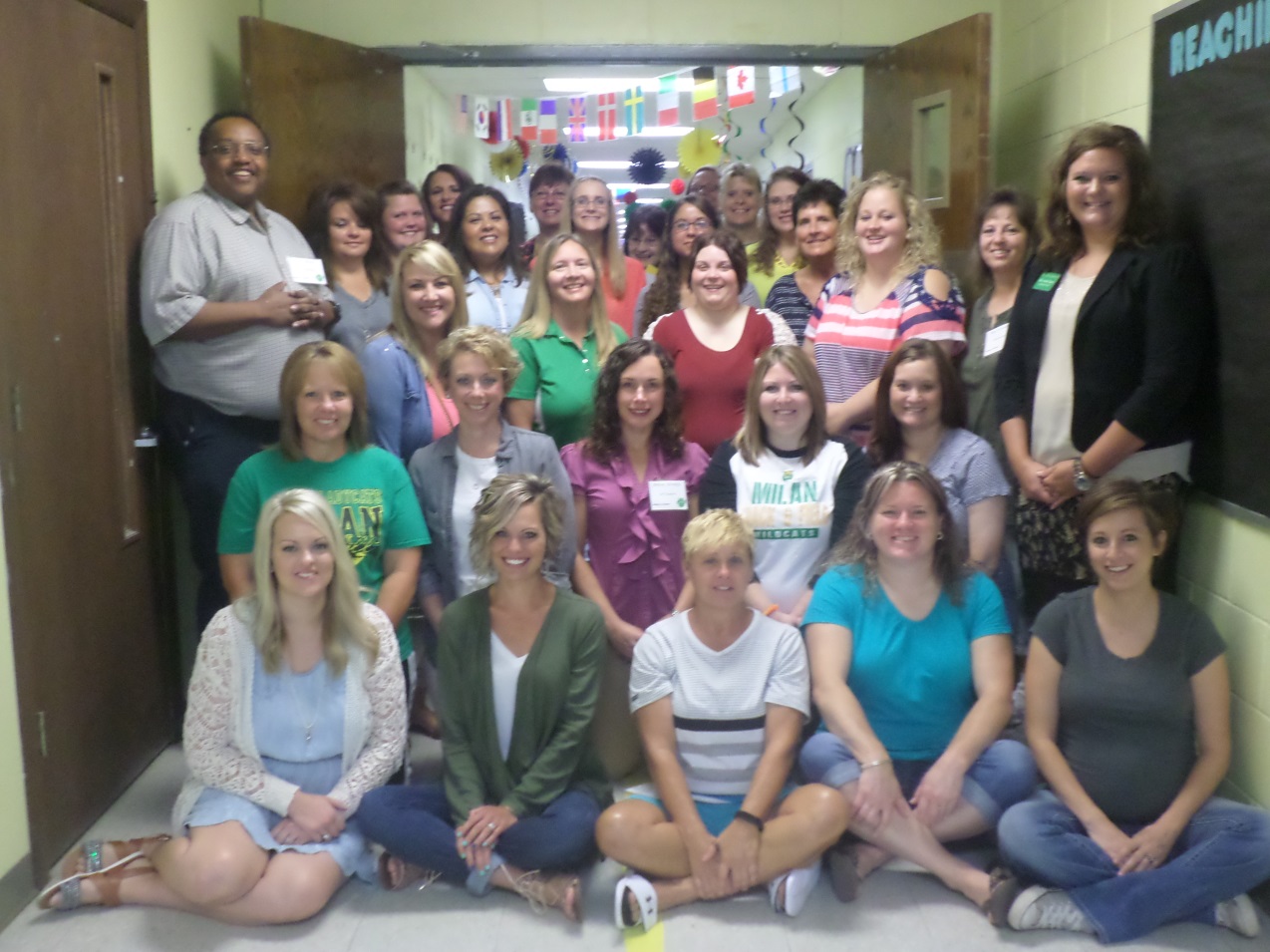 